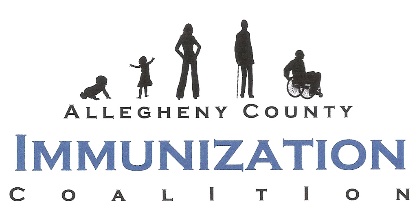 Allegheny County Immunization CoalitionGeneral Membership Meeting MinutesVirtual Zoom MeetingSeptember 17, 2020 9:00 a.m. -11:00 a.m.Welcome and IntroductionsGuest Presenter – Jeff McGill (Manager, Emergency Preparedness of Western Psychiatric Hospital) – “Mass Distribution Medical Countermeasures”Spoke about an emphasis on flu vaccines this year and how to manage this large demand for vaccinations Public health agencies will be dealing with the publicMedical Countermeasures (MCMs) help mitigate the impact of a pandemicMust be able to develop, manufacture, distribute, dispense, and administer effectively and in a very short timeFederal government’s plan for COVID-19 vaccination: Operation Warp SpeedPennsylvania has regional task forces that would be used when dealing with MCMs and PODs. Created in 1999Healthcare Coalition of Southwestern Pennsylvania is Region 13 Strategic National Stockpile is used to protect people when in a public health emergency when state and local supplies have been depletedMore than 90% of the US population is within 1 hour of a CHEMPACK locationWould use Points of Dispensing (PODs) to provide MCMs to the publicOpen PODs would be established by PA DOH where the head of a household gets medication for everyoneWould need to ensure social distancing at the PODs to not have COVID-19 hot spotsOpen PODs are usually taking place in schoolsUPMC is a closed POD site since September 2013They would receive medications from PA DOH and distribute to their employees and their families Need to have a cohesive incident management structure in order to distribute effectivelyWestern Psych has planned the development of their POD with planning meetings, functional exercises, and strategic planningACHD UpdateAndrea Collins gave estimated COVID-19 numbers and flu numbers for the seasonFall Conference UpdateRegistration is open! Click this link to register: https://pitteti.wufoo.com/forms/r126l0lx0f3f7is/November 4th is the conference, it will be fully virtualSpeakers will include Dr. Todd Wolynn, Dr. Seth Tobac, Joe Domicowski, and Dr. Don MiddletonThere will be recordings made of the conference, but you will not be able to receive continuing education credit if you do not attend liveElection Update – New Executive Committee for 2020Past-ChairpersonRK BairChairpersonJanina-Marie “Nina” Tatar Chairperson-ElectPosition is vacant.SecretaryAndrea CollinsTreasurerLynette HathawayMembers-at-LargeTerri Lee RobertsCarol DougherNancy KaminskiMary Kathryn BairCoalition Nurse AdvisorRenee MillerWork Groups:Blog ChairCindy Callaghan Conference Planning CommitteeNancy KaminskiCindy CallaghanMary Kathryn BairRK BairPoster ReviewerKhlood Salman 5. Below are the remaining General Membership Meeting dates:December 10, 2020 Website UpdateMaterials and social media information will be coming up on the website